Re: [Sender Not Verified] Objednávka č.OV20230692Doručená poštaHledat všechny zprávy se štítkem Doručená poštaOdebere štítek Doručená pošta z této konverzace.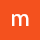 Dobrý den,akceptujeme Vaši objednávku, celková cena činí 437,953.76 Kč bez DPH.S pozdravemXxxx xxxxxx Order Processing & Customer SupportROCHE s.r.o.Diagnostics Division
Na Valentince 3336/4150 00 Praha 5 – Smíchov
CZECH REPUBLICMailto:  prague.objednavkydia@roche.com
www:    https://diagnostics.roche.comst 6. 9. 16:36 (před 13 hodinami)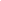 